Multiplication and DivisionMultiplication and DivisionAddition and SubtractionAddition and SubtractionManipulatives and strategiesManipulatives and strategiesManipulatives and strategiesManipulatives and strategies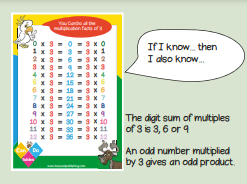 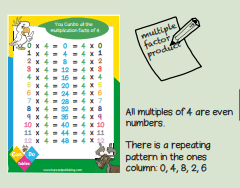 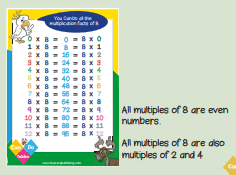 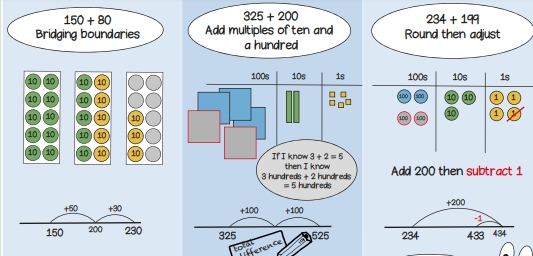 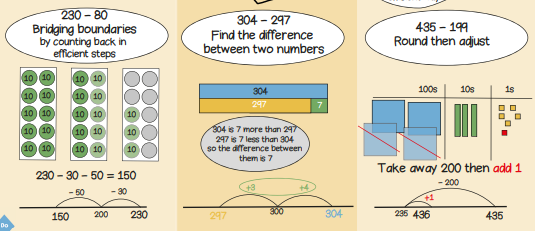 Vocabulary and meaningsVocabulary and meaningsVocabulary and meaningsVocabulary and meaningsdivisibleCapable of being divided. Mathematics. capable of being evenly divided, without remainder.regroupRegrouping means rearranging numbers into groups by place value to make it easier to carry out operationsfactorA factor in maths is one of two or more numbers that divides into a number without a remainder, making it a whole number.ones1-digit number = 1 - 9productThe product meaning in maths is a number that you get to by multiplying two or more other numbers together. For example, if you multiply 2 and 5 together, you get a product of 10.tens2-digit numbers = 10 - 99Multiple A multiple in math are the numbers you get when you multiply a certain number by an integer. For example, multiples of 5 are: 10, 15, 20, 25, 30…hundreds3-digit numbers = 100 – 999oddOdd numbers are the numbers that cannot be divided by 2 evenly. It cannot be divided into two separate integers evenly.totalThe answer to a timsing or adding problem.evenA number that is divisible by 2 and generates a remainder of 0 is called an even number.plusAdding numbers together, the amount will get larger.sumThe answer to a timsing or adding problem.